2023 QHTA Historical Writing Competition is co-sponsored by: the Independent Education Union – Queensland and Northern Territory and the Queensland Council for Civil Liberties.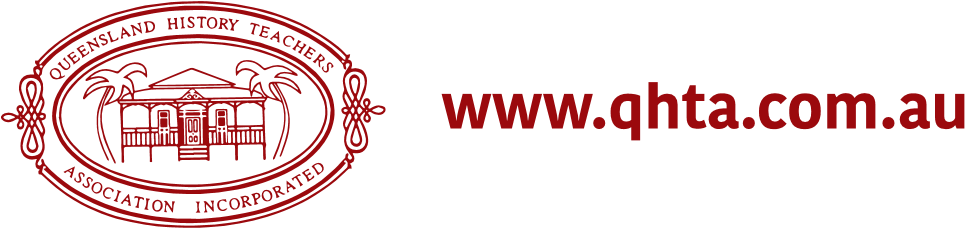 The CompetitionStudents in Years 7-12 in Queensland and the Northern Territory are invited to submit an essay or other historical writing (e.g. a report, diary entry, newspaper article, feature article) based on research or an independent source investigation (Years 11 and 12 only) that fits the following categories, conditions and criteria.Categories* Please note: The Ancient History categories may include submissions on a topic of Medieval History as defined by the relevant syllabusesPrizesPrizes for the year level categories are: 1st	place	$1502nd	place	$753rd	place	$50The judges may also award Highly Commended Certificates in each category. Additionally, the following prizes may be awarded:The best essay on the theme of (Australian) First Nations Peoples History(any year level with appropriate word length)	 Prize - $150Human Rights and Civil Liberties Topic	 Years 7-10 (length as relevant to year level)   Prize - $150Human Rights and Civil Liberties Topic	 Years 11 and 12 (1500-2000 words) 		  Prize - $200 The	R D Milns AwardFor the best research based historical essay on a topic from Ancient or Medieval History.Prize - $200The	Russell Cowie AwardFor the best research based	historical essay on a topic from Modern History.Prize - $200The same entry may be used for a Year Level award and one of the above additional Awards – or a separate entry may be submitted.The ConditionsEntries must be received by Friday 15 September 2023.The word lengths, which include quotations, listed above. Longer entries will NOT be read.Schools may submit no more than three entries in each category. In instances where more than three entries are submitted, the first three received will be used.Independent Source Investigation entries should adhere to the specifications required by the QCAA, for the assessment instrument of the same name.A student may not submit more than one entry per category.The submission must NOT include any teacher corrections or comments.The judges may decide NOT to award prizes in any given category.All decisions of the judging panel are final and no correspondence will be entered into.Entries:are to be submitted online in PDF and to competitions@qhta.com.au must clearly identify the question or hypothesis and include consistently formatted references and a bibliography using a recognized system.must include two attachments. One attachment should be the actual student work and the other attachment should be the completed Title Page and Entry Form (See attached). Note there is a space on the Title Page and Entry Form for a signed Student Declaration, which must be signed by the student whose writing has been submitted and a teacher/parent/guardian.must specifically identify the word length (including quotes) of the entry.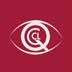 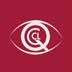 The email subject line must state QHTA entry, Year level, student name and school – in that order. For example, “QHTA entry Year 9 Jane Smith Queensland SHS”.An email confirmation of entry received will be sent by qhta@qhta.com.au so that receipt of competition entry may be checked.CriteriaRelevance The entry must address the stated question or hypothesis and be historical – in that it addresses issues concerned with causes or consequences and/or change and continuity in human affairs over an identified time period.Content The entry must deal with appropriate historical facts, concepts and opinions. It should be free from factual errors and unsupported assertions.Research There should be considerable evidence of the student’s own substantial reading about the topic from an appropriately comprehensive range of sources. In Years 11 and 12, this should include both primary and secondary sources. The manner of referencing and the format of the bibliography must be consistent, accurate and appropriate to the genre and must follow the conventions of the chosen style. The student must demonstrate an understanding of the purpose and relevance of referencing.Critical use of sourcesThe student must use evidence in a manner that displays her/his ability to critically and effectively analyse, interpret, evaluate and synthesise sources in the process of addressing the stated question/hypothesis.CommunicationThe entry should be a logical, cohesive and fluently developed response which follows the widely accepted conventions of the chosen genre. The language used must reflect an appropriate level of sophistication and be free from mechanical errors. 1. 	Year 7  400-500 words2.     Year 8  500 – 800 words3. 	Year 9  700-1000 words4. 	Year 10  800-1200 word5. 	Year 11  Ancient	History*  1500 – 2000 words6. 	Year 11Modern History  1500-2000 words7. 	Year 12Ancient	History*  1500 – 2000 words8. 	Year 12Modern History  1500 – 2000 words9.     Year 11Ancient	History* 1500 – 2000 words  Independent Source Investigation10.   Year 11  Modern History 1500 – 2000 words Independent Source Investigation11.   Year 12  Ancient History* 1500 – 2000 words Independent Source Investigation12.   Year 12  Modern History 1500 – 2000 words  Independent Source InvestigationThe Queensland History Teachers’ Association  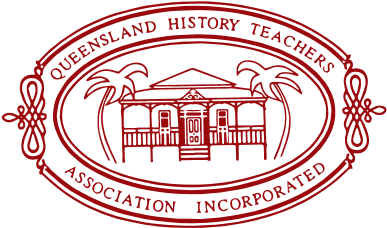 Historical Writing Competition 2023 for Queensland and Northern Territory Schools School:School Address:   Categories (Please tick)  * Independent Source Investigation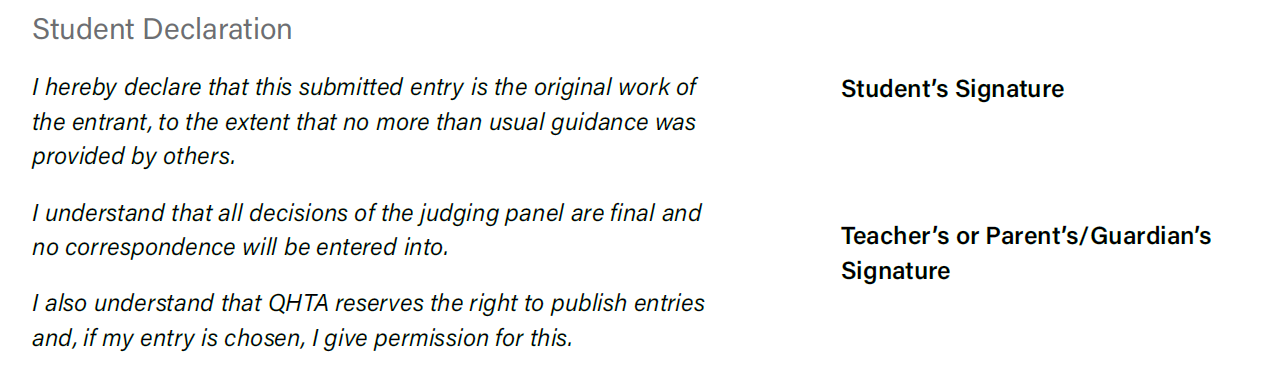 